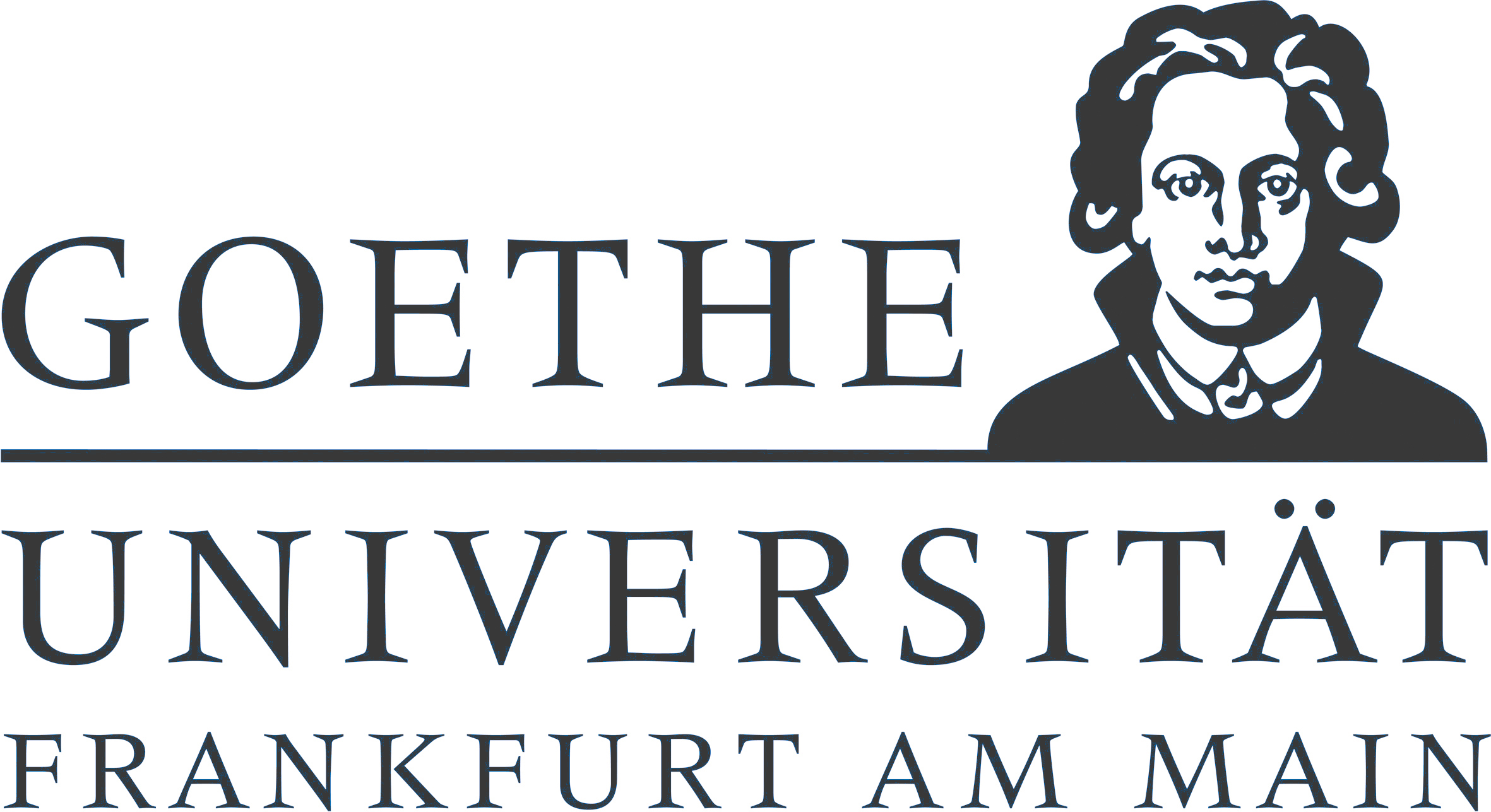 		Date: (enter date!)Study: (here enter name of study!)Ethical Approval The abovementioned study receives ethical approval due to its general properties. It did not need to undergo an individual ethical review, because it falls into a category of studies that are exempt from individual review. See information below.For the Ethics Committee of the Dept. of Psychology and Sports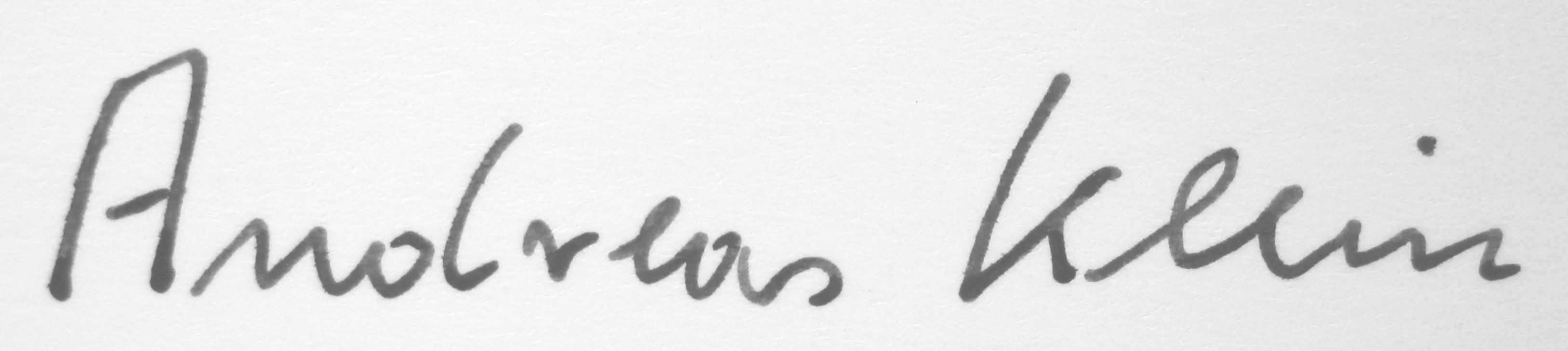 (A. Klein)InformationA study receives ethical approval by its general properties if ...I.	...it can be firmly and very easily assumed that participation in the study will not cause any conceivable physical or mental harm or discomfort for the participants that would exceed their every-day experiences.  AND II. 	If at least one of the following requirements is met: A. 	The study is based on data that were entirely anonymized at the source (e.g., return of an outpatient’s anonymized questionnaire or heart rate data sheet that were collected at a department, or during an anonymous online survey). No incentives were offered for participation in the study. B. 	The study is based on archival material, for which confidentiality is ensured, e.g. by transferring anonymous data from a patient’s medical records directly into a file for statistical evaluation while omitting name, address, date of birth, date of treatment, participant or patient code or the like. The attribution of data to a specific person or patient file at a later point in time must be rendered impossible even when all extracted data are combined. Additionally, it must be ensured that the disclosure of the collected data will not expose participating persons to the risk of criminal prosecution or civil liability, financial loss, vocational disadvantages or defamation.The recommendations listed above are based on the following sources: „In welchen Fällen auf einen Ethikantrag verzichtet werden kann. [In which cases an ethic votum is dispensable]“ In: Deutsche Gesellschaft für Psychologie (DGPs) (Hrsg.): Ethisches Handeln in der psychologischen Forschung [Ethical acting in psychological research]. 1. Auflage 2018. Hogrefe Verlag GmbH & Co. KG, Göttingen. Praeambel 1. In: Weltärztebund (Hrsg.): Deklaration von Helsinki. 2013. Fortaleza. Prof. Dr. A. Klein, Goethe-Universität, Gebäude PEG, Abt. Methodenlehre, Th.W. Adorno-Platz 1, 60323 Frankfurt/M.Prof. Dr. A. Klein, Goethe-Universität, Gebäude PEG, Abt. Methodenlehre, Th.W. Adorno-Platz 1, 60323 Frankfurt/M.Fachbereich Psychologie und SportwissenschaftenEthikkommissionProf. Dr. A. Klein( Vorsitzender der EK)Telefon 	+49 (0)69 798 35253E-Mail	klein@psych.uni-frankfurt.dehttp://www.uni-frankfurt.de/fb/fb05/dekanat/ethikkommission_fb_5/index.html